Практико-ориентированный семинаручителей иностранного языка Современные технологии развития и совершенствования иноязычной речи учащихся на уроках иностранного языка в формате подготовки к ГИАДля заметок 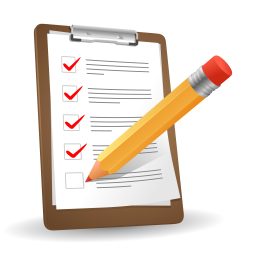 ___________________________________________________________________________________________________________________________________________________________________________________________________________________________________________________________________________________________________________________________________________________________________________________________________________________________________________________________________________________________________________________________________________________________________________________________________________________________________________________________________________________________________________________________________________________________________________________________________________________________________________________________________________________________________________________________________________________________________________________________________________________________________________________________________________________________________________________________________________Контакты: г. Новосибирск, ул. Богдана Хмельницкого, 32 тел. 311-03-84e-mail: kalininkarms@mail.ruhttp:kl-gcro.nios.ruМКУДПО «Городской центр развития образования»МО учителей иностранного языка Калининского районаПрактико-ориентированный семинар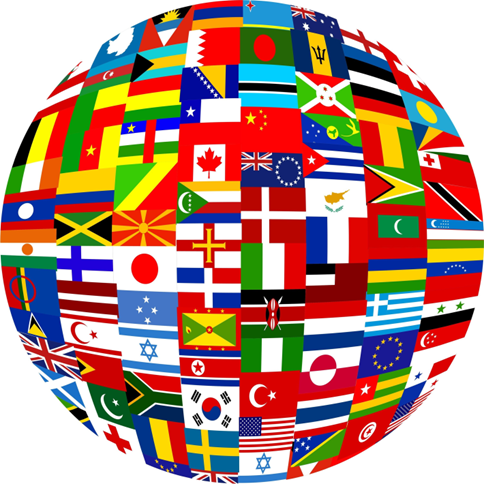 Современные технологии развития и совершенствования иноязычной речи учащихся на уроках иностранного языка в формате подготовки к ГИА10 марта 2021 годаДата проведения: 10 марта 2021 годаВремя проведения:15.00 – 17.00Место проведения:  ТГМ МКУДПО «ГЦРО», ул. Б. Хмельницкого, 32 Приветственное слово к участникам семинара Драгун Елена Михайловна, методист ТГМ МКУДПО «ГЦРО» Калининского районаЦифровые ресурсы и приемы обучения говорению в экзаменационном формате с опорой на онлайн-платформы,Чекчурина Ольга Юрьевна, заместитель директора по методической работе группы компаний ИНЯЗ в г. НовосибирскеЭффективные приемы обучению говорению в формате ОГЭ с помощью мультимедийных средств (на основе сайта Learning Apps), Шапошникова Екатерина Владимировна, учитель английского языка МАОУ «Гимназия № 12»Система упражнений для формирования навыка устной речи при подготовке к ГИА, Митьковская Галина Владимировна, учитель английского языка МБОУ Лицея № 126Лингвистические настольные игры на уроках иностранного языка как один из приемов подготовки обучающихся к устной части ЕГЭ, Усольцева Ирина Юрьевна, учитель английского языка МБОУ СОШ № 78Эффективная подготовка к ЕГЭ. Говорение,Обметко Светлана Юрьевна,  учитель английского языка МАОУ СОШ № 211 им. Л. И. СидоренкоСистема упражнений для развития устной речи учащихся на уроках немецкого языка,Кравчук Ольга Михайловна, учитель немецкого языка МБОУ СОШ № 78Подведение итогов работы семинара Драгун Елена Михайловна, методист ТГМ МКУДПО «ГЦРО» Калининского района 